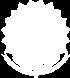 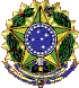 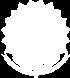 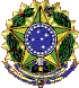 UNIVERSIDADE FEDERAL DO VALE DO SÃO FRANCISCO Pró-Reitoria de Extensão Av. José de Sá Maniçoba, s/n – Centro – Petrolina-PE – CEP 56.304-205 Petrolina – Tel/Fax (87) 2101-6773 – estagio.proex@univasf.edu.br                                     RELATÓRIO FINAL DE ESTÁGIO - FORMULÁRIO DE AVALIAÇÃO Caro(a) Orientador(a):I – Este é o instrumento de avaliação do relatório final, sendo obrigatório seu preenchimento ao finalizar o estágio.II – Após avaliado e assinado pelas partes, este deverá ser anexado ao relatório final entregue pelo discente.– Será por meio deste relatório que o orientador(a) explicitará a avaliação final do estágio quanto ao efetivo desenvolvimento   das atividades realizadas e acompanhadas no processo de aprendizagem.– A não entrega deste documento poderá implicar na inviabilidade da integralização das atividades junto ao histórico escolar.– Este documento é importante para emissão do certificado de conclusão de estágio.– É obrigatória a avaliação final pelo orientador das atividades desenvolvidas no último campo deste relatório. Estagiário(a):   CPF: Nome do(a) Orientador(a):       Nome do(a) Coordenador do Curso(a):       Curso:          Vigência do Estágio:     /                /             a           /                   /   Nome da Concedente:                                                                                                                                                                             Nome do(a) Supervisor(a):       A frequência apresentada foi satisfatória?(   ) Sim             (    ) NãoHouve o pleno desenvolvimento do plano de atividades?(   ) Sim             (    ) NãoOs relatórios semestrais do estágio foram entregues?(   ) Sim             (    ) NãoO relatório final abrange as expectativas de aprendizado proposta pela matriz curricular do curso?(   ) Sim             (    ) Não Considerações finais do orientador(a) quanto a aprovação ou reprovação do estágio.                                                                                                       Petrolina-PE,       de                        de 20       .______________________________                       ___________________________                                                  Orientador(a) do estágio                                                       Coordenador(a) de estágio do curso    